Фольклорный ансамбль «Задоринка»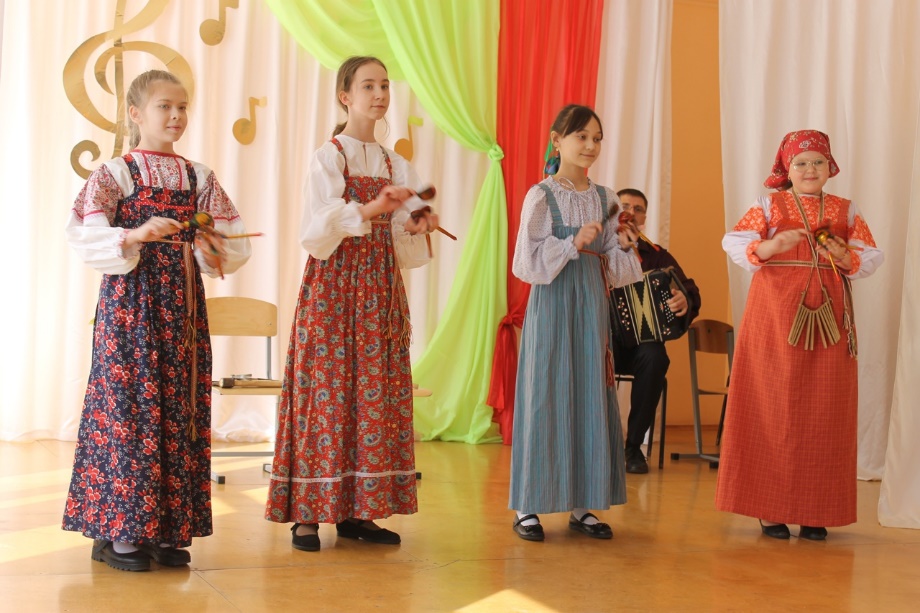 Руководитель: Овчинина Наталья Геннадьевна, педагог дополнительного образования, высшей квалификационной категории, Почётный работник общего образования РФ.Тел.: 8-912-755-11-50Концертмейстер: Цвиркун Ян Станиславович высшей квалификационной категории.Цель: приобщить детей к народному искусству посредством разных форм музыкального фольклора (народная педагогика – традиционные формы труда, праздники народного календаря, произведения устного народного творчества, игры). Программа предполагает подробное изучение различных жанров песенного, инструментального, а также словесного и традиционного фольклора, ознакомление с народными инструментами и исполнительскими традициями.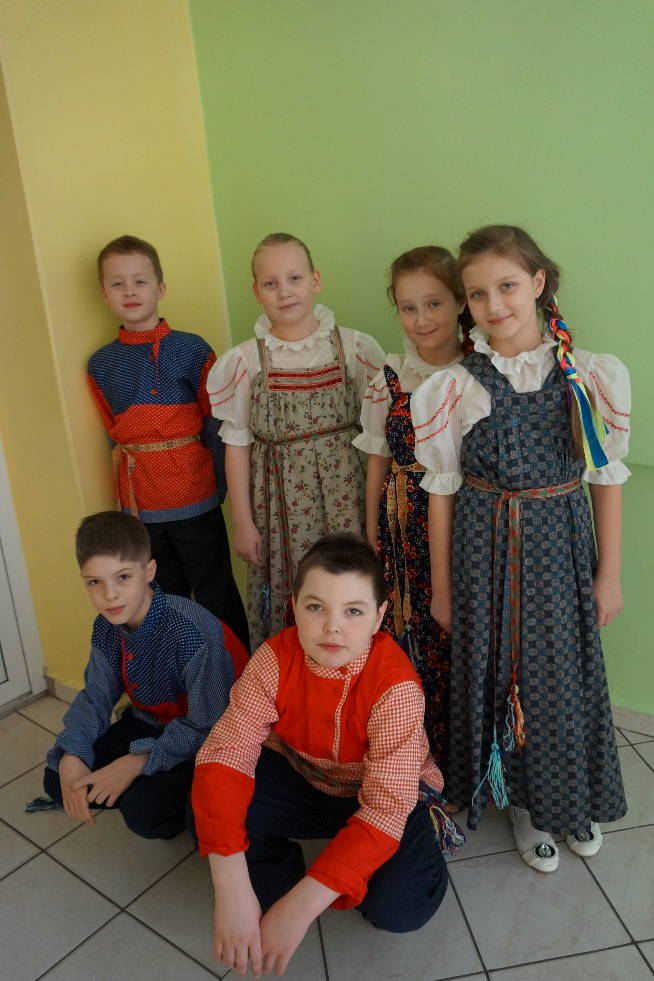 Обучение ориентировано на сценическое воплощение фольклорного материала, поэтому она базируется на реализации комплексного подхода и в ней предусматривается изучение особого набора предметов, в числе которых: -сценическая речь (актёрская игра) – фольклорный театр, -исполнение песен, -обучение игре на народных инструментах (шулан, деревяные ложки, трещётка, балалайка), -традиционная хореография, -отработка готовых песенных или речевых номеров на сцене.Всегда ждем всех желающих на увлекательные занятия!